Общество с ограниченной ответственностью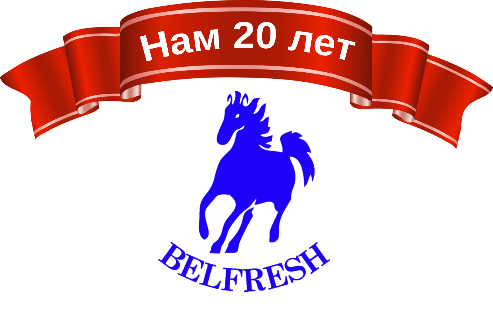 "Компания БЕЛФРЕШ"                     РБ, 220089, г. Минск, пр-т Дзержинского, 19, офис 869 (ст. м. «Грушевка»)
ЦБУ 5 ЗАО «МТБАНК», MTBKBY22 , р/с BY56MTBK30120001093300069291, УНП 191438399Телефон: +375 (17) 353 77 79, 353 77 78, 353 77 76, +375 29 862 33 33 (МТС), +375 29 106 43 43 (А1)www.belfresh.by, e-mail: info@belfresh.byМеждународный фестиваль детского творчества «Арена Дружбы»СВЯТОЙ ВЛАС - 2020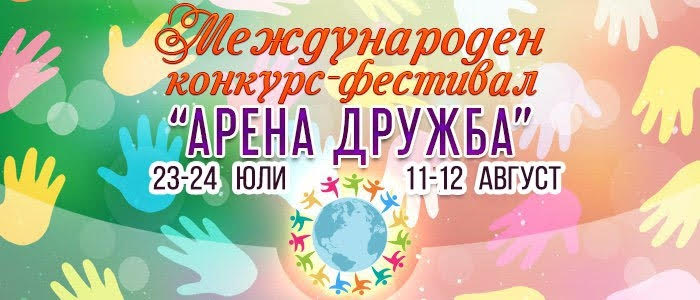 23.07 - 24.07.2020
11.08 - 12.08.2020Приложение №1ЗАЯВКА НА УЧАСТИЕМеждународный фестиваль детского творчества «Арена Дружбы».       Сроки проведения_________________________________________________Место проведения: Arena Theatre Saint Vlas
Проживание: МДОЛ «Мистрал-2»                                                            *Полное название коллектива___________________________________________________________
*Страна, город, область, край__________________________________________________________
*ФИО руководителя, должность, звание__________________________________________________*Моб.тел. руководителя 					*доп.тел---------------------------------------------------	    ---------------------------------------------------*E-mail  руководителя_______________________________________________________________*Доп. контактное лицо: ФИО, контактный номер тел. и e-mail:_____________________________ _______________________________________________________________________________________*Краткие сведения о коллективе (год образования, достижения) _____________________________________________________________________________________________________________________________________________________________________________________________________________________________________________________________________*Направляющая организация, ФИО директора:____________________________________________
________________________________________________________________________
*Адрес учреждения, тел, e-mail:________________________________________________________*Укажите, какие документы необходимы для отчётности и бухгалтерии. _______________________________________________________________________________________________________________________________________________________________________________________________________________________________________________________________ 
*Номинация:________________________________________________________________________*Направление:________________________________________________________________________*Возраст:________________________________________________________________
*Состав коллектива-конкурсанта
Программа  выступления*Название  номера, а также балетмейстер-постановщик, композитор, автор):_____________
_____________________________________________________________________________________*Хронометраж номера	                                           *Количество исполнителей	                    
____________________________________                    ______________________________________                                                                                                                 *Техническая помощь                                                           ____________________________________________________________________________________
*Название  номера, ( если вы хотите представить 2 хореографических номера), а также балетмейстер-постановщик, композитор, автор):_______________________________________
_____________________________________________________________________________________*Хронометраж номера	                                            *Количество исполнителей	                    
_____________________________________                   _____________________________________                                                                                                                 *Техническая помощь                                                           ____________________________________________________________________________________
*Перечень организаций и лиц для подготовки благодарственных писем: _________________________________________________________________________________________________________*Список лиц, присутствующих на конкурсе, которых нужно дополнительно внести в диплом (репетиторы, педагоги, вторые руководители): _____________________________________________________________________________________________________________________________                                                                                                                                 * Список всех участников коллектива: _______________________________________________________________________________________________________________________________________*Данные (рейсы, время) по приезду/отъезду коллектива: _______________________________________________________________________________________________________________________* Качественная фотография коллектива, участвующего в конкурсе (в костюмах).*** Факт подачи заявки автоматически означает, что вы ознакомлены с положением конкурса и принимаете все пункты этого документа.ВНИМАНИЕ!Если среди участников конкурса - фестиваля «Арена дружбы» есть те, у кого день рождения приходятся на дни фестиваля, просим указать эту информацию (необходимо указать, сколько исполняется лет) в заявке для того, чтобы Оргкомитет поздравил именинников._________________________________________________________________________________________________________________________________________________________________________________________________________________________________________________________________________________________________________________________________________________________________________________________________________________________________________ «____»_______________ 2020 г.Приложение № 2(Список предоставляется на бланке учреждения)Название коллектива, страна, городОбщий список группыРуководители:Конкурсанты:Сопровождающие:Всего  (общее количество):Подпись/печатьРуководителиРуководителиСопровождающиеСопровождающиеКонкурсантыКонкурсантыЖенщиныМужчиныЖенщиныМужчиныЖенщиныМужчиныОбщее кол-во, человекОбщее кол-во, человек№ФИОДата рожденияСерия и № паспортаПропискаПримечание (участник, рук-ль, сопр-щий и т. д.)123